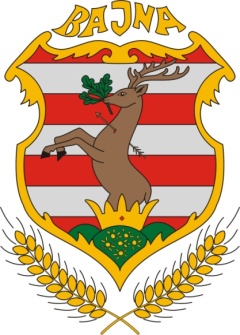 Bajna Község ÖnkormányzataBajna, Kossuth L.u.1. Tel.:06(33)506-110, Fax:06(33)447-114       melléklet a 114/2013 (IV.16.) Korm. rendelethezJAVASLATaBAJNAI „MÁRIÁCSKA” KEGYHELYtelepülésiértéktárba történő felvételéhezBajna, 2018. május 8.Készítette:______________________________Erdősné Csík KatalinA JAVASLATTEVŐ ADATAIA javaslatot benyújtó (személy/intézmény/szervezet/vállalkozás) neve:Hudoba GyulánéA javaslatot benyújtó személy vagy kapcsolattartó személyes adatai:Név: Hudoba GyulánéLevelezési cím: 2525 Bajna, Alkotmány utca 8.Telefonszám: 06-20-583-3866E-mail cím: hudoba09@gmail.comA NEMZETI ÉRTÉK ADATAIA nemzeti érték megnevezése: Bajnai „Máriácska” kegyhelyA nemzeti érték szakterületenkénti kategóriák szerinti besorolásaagrár- és élelmiszergazdaság		egészség és életmód		sportépített környezet			ipari és műszaki megoldásokkulturális örökség			természeti környezet		turizmusA nemzeti érték fellelhetőségének helye: 2525 BajnaÉrtéktár megnevezése, amelybe a nemzeti érték felvételét kezdeményezik:települési	tájegységi 	megyei 	külhoni magyarságA nemzeti érték rövid, szöveges bemutatása, egyedi jellemzőinek és történetének leírása:
Magyarországon nagyon hamar elterjedt az 1858-ban lourdes-i jelenések híre. Nagyon sok katolikus templomban megjelent az un. lourdes-i barlangok, amelyben Máriát, a jelenéseknek megfelelő rózsafüzérrel, Bernadette-et pedig Mária előtt térdelve ábrázolják.Bajnán, Simor János bíboros hercegprímás hagyatékából Mezey Rudolf plébános építtette 1893-ban a Ser-kút melletti dombon a Lourdes-i barlangot a Szeplőtelen Szűz tiszteletére. Építéshez a Bajna határában romba dőlt csimai templom köveit is felhasználták. / A helybeliek Máriácskának hívják. /A barlangban található Szűz Mária és Szent Bernadett szobra, tiszteletükre május hónapban többször is vezettek ide proseciót, az elsőáldozás után, délután itt mindig litániát tartanak.A kis kápolna ellátására a plébános alapítványt is tett, amely azonban az első világháborúban elvesztette értékét.A legenda szerint a világháborúból hazatérő katonák már Gyermelynél hallották, hogy a hozzátartozóik a Lourdes-i barlangnál imádkoznak értük, ezért az első útjuk a „Máriácskához” vezetett, és itt találkoztak a családdal.1972-ben a helyi plébános, László József kanonok Úr irányítása mellett az egyházközösség tagja és a hívők sok áldozattal felújították. Erről a Kanonok Úr így emlékezett meg.„ Idők folyamán a kőfal megrongálódott. Kövek kilazultak, helyükről kiestek, a cementfuga lehullott. Renoválni kellett.A kőműves munkát Bula József bajnai kőműves vállalta napi 200 Ft-ért. A napszámos munkát a hívek: férfiak és nők társadalmi munkában végezték. Mivel sáros időben nehéz volt fölmenni a meredek parton a barlanghoz, a plébános lépcső‐feljáratot is készíttetett a barlang elé. A nagy munka hat hétig tartott. Amikor elkészült, ünnepélyesen megáldottuk. A szentelést Vajay István esztergomi ált. érseki helynök úr végezte a bajnai és a szomori plébános segédletével. A barlanghoz vezető lépcső mellett a fákat virágcsokorral díszítették, maga a barlang körül‐belül virágkoszorúktól díszlett. A hívek nagy számmal vettek részt a szertartáson.”A mindenkori plébánosok, az egyházközösség, a falu lakosainak mindig fontos volt, hogy a Máriácska szép és gondozott legyen.Nyíri Róbert kanonok Úr irányítása mellett továbbiakban 2002-ben, került sor a Lourdes-i kápolna ismételt teljes felújítására 528.000 Ft- ból. A felújított emlékhelyet Dr. Beer Miklós püspök úr áldotta meg.2004-ben felújításra került a kápolnánál lévő kőkereszt 230.000 Ft-ból.Ezekben az években, Flórián Antal János és veje Sándor Zsolt iparosok munkájukkal (korlátok, virágtartók hegesztése, festés, betonozás) anyagiakkal (festés vásárlása, szenteltvíz tartó, kiskereszt csiszoltatása, betűk felújítása) jelentős mértékben támogatták a felújítási munkákat. A folyamatos karbantartási munkákat Balázs Béla az egyházközség elnöke koordinálta és sok bajnai hívő tevékenyen segítette.Napjainkban is Mária –tisztelő asszonyok tavasztól őszig friss virággal díszítik a barlangot és tartják rendben a környezetét, így várják az imádkozni vágyókat.Indoklás az értéktárba történő felvétel mellett: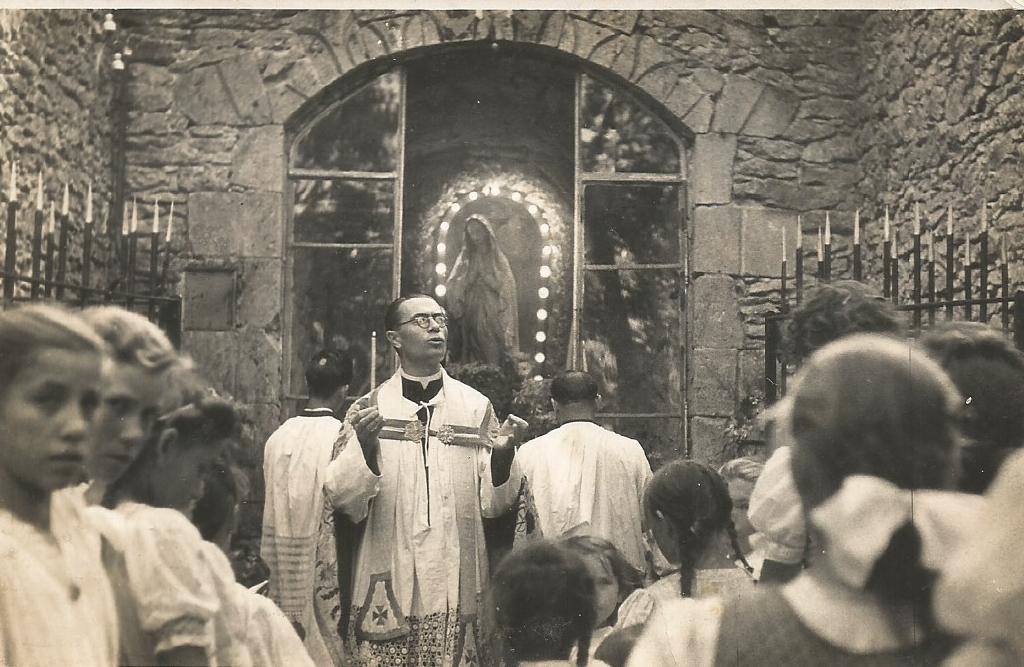 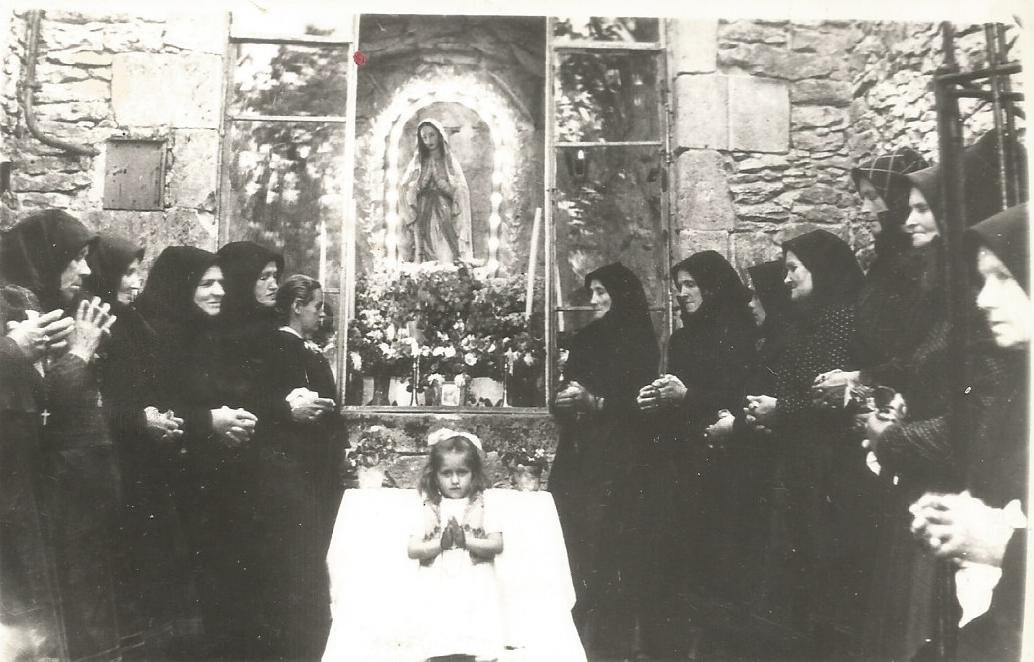 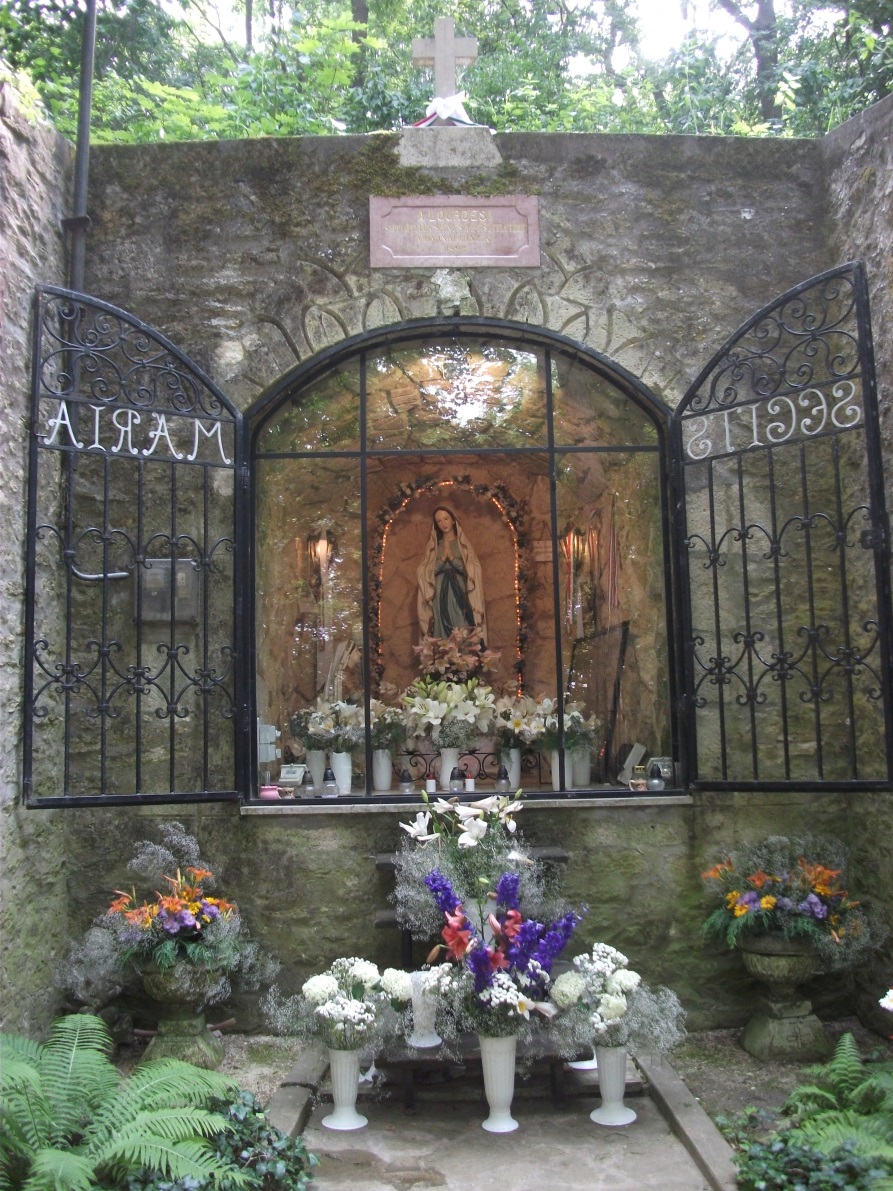 Az Egyház hivatalos tanítása szerint a Boldogságos Szűz Máriát kiváló, elsőnek járó vallásos tisztelet illeti meg.Bajna mindig is mélyen gyökeredző Szűz Mária tiszteletet ápolt. A bajnai hívek számára mindig fontos volt, hogy a Mária kegyhelyhez eljárhassanak és kifejezhessék vallásos tiszteletüket. Erős és élő hagyomány a litánikák, rózsafüzérek, kérő és hálaadó közös imádságok megtartása a kegyhelynél, amely reményeink szerint még hosszú ideig  támasz és biztos pont lehet a bajnai hívek számára.A nemzeti értékkel kapcsolatos információt megjelenítő források listája (bibliográfia, honlapok, multimédiás források): -A nemzeti érték hivatalos weboldalának címe: -MELLÉKLETEKAz értéktárba felvételre javasolt nemzeti érték fényképe vagy audiovizuális dokumentációjaA Htv. 1.§ (1) bekezdés j) pontjának való megfelelést valószínűsítő dokumentumok, támogató és ajánló levelekA javaslathoz csatolt saját készítésű fényképek és filmek felhasználására vonatkozó hozzájáruló nyilatkozatNyilatkozatAlulírott engedélyezem, hogy az általam az BAJNAI „MÁRIÁCSKA” KEGYHELY (2525 BAJNA), 2018. május 8-án készített fényképet a Bajnai Települési Értéktár Bizottság korlátlanul, bármikor térítés- és díjmentesen felhasználhassa és nyilvánosságra tegye a helyi értékek adminisztrációja, archiválása, dokumentálása és népszerűsítése érdekében.Bajna, 2018. május 8.……..…………………………….                NévCím, elérhetőség: ………………...…………………………………………………………………………Sz. ig. sz.: ……………………...Támogatói NyilatkozatAlulírott, támogatom, hogy a BAJNAI „MÁRIÁCSKA” KEGYHELY (2525 BAJNA), mint kiemelkedően fontos KULTURÁLIS ÉRTÉK, a Bajnai Települési Értéktárba jelöljék és felvegyék. Bajna, 2018. május 8.…………………………….NévCím, elérhetőség: ………………...…………………………………………………………………………